В соответствии с постановлением Кабинета Министров Чувашской Республики от 17.07.2019г. №299 «О внесении изменений в постановление Кабинета Министров Чувашской Республики 23.05.2012г. №191», Собрание депутатов Ибресинского района решило:В решение Собрания депутатов Ибресинского района от 15.04.2016г. № 7/8 «О комиссии по соблюдению требований к служебному поведению лиц, замещающих муниципальные должности, и муниципальных служащих, осуществляющих полномочия представителя нанимателя (работодателя), и урегулированию конфликта интересов в органах местного самоуправления Ибресинского района Чувашской Республики» внести следующие изменения: в Положение по соблюдению требований к служебному поведению лиц, замещающих муниципальные должности, и муниципальных служащих, осуществляющих полномочия представителя нанимателя (работодателя), и урегулированию конфликта интересов (приложение N 1), утвержденном указанным решением:пункт 7 дополнить подпунктом г) следующего содержания: «представитель Управления Администрации Главы Чувашской Республики, уполномоченного Главой Чувашской Республики на исполнение функций органа Чувашской Республики по профилактике коррупционных и иных правонарушений.»;пункт 8 дополнить вторым абзацем следующего содержания: «Лица, указанные в подпункте г) пункта 7 настоящего Положения, включаются в состав комиссии по согласованию с Администрацией Главы Чувашской Республики, уполномоченным Главой Чувашской Республики на исполнение функций органа Чувашской Республики по профилактике коррупционных и иных правонарушений.».1.2. Приложение № 2 к решению изложить в новой редакции согласно приложению к настоящему решению.2. Настоящее решение вступает в силу после его официального опубликования.Глава Ибресинского района                                                   		А.А. Яковлев   Приложение к решению Собрания депутатовИбресинского районаЧувашской Республикиот 29.08.2019г. № 40/4Состав
комиссии по соблюдению требований к служебному поведению лиц, замещающих муниципальные должности, и муниципальных служащих, осуществляющих полномочия представителя нанимателя (работодателя), и урегулированию конфликта интересов в органах местного самоуправления Ибресинского района Чувашской РеспубликиЧĂВАШ РЕСПУБЛИКИЧĂВАШ РЕСПУБЛИКИ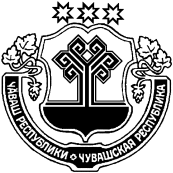 ЧУВАШСКАЯ РЕСПУБЛИКАЧУВАШСКАЯ РЕСПУБЛИКАЙĚПРЕÇ РАЙОНĚНДЕПУТАТСЕН ПУХĂВĚЙЫШĂНУ29.08.2019ç.          40/4 № Йěпреç поселокěЙĚПРЕÇ РАЙОНĚНДЕПУТАТСЕН ПУХĂВĚЙЫШĂНУ29.08.2019ç.          40/4 № Йěпреç поселокěСОБРАНИЕ ДЕПУТАТОВИБРЕСИНСКОГО РАЙОНАРЕШЕНИЕ29.08.2019г.       № 40/4поселок ИбресиСОБРАНИЕ ДЕПУТАТОВИБРЕСИНСКОГО РАЙОНАРЕШЕНИЕ29.08.2019г.       № 40/4поселок ИбресиО внесении изменений в решение Собрания депутатов Ибресинского района от 15.04.2016г. № 7/8 «О комиссии по соблюдению требований к служебному поведению лиц, замещающих муниципальные должности, и муниципальных служащих, осуществляющих полномочия представителя нанимателя (работодателя), и урегулированию конфликта интересов в органах местного самоуправления Ибресинского района Чувашской Республики»О внесении изменений в решение Собрания депутатов Ибресинского района от 15.04.2016г. № 7/8 «О комиссии по соблюдению требований к служебному поведению лиц, замещающих муниципальные должности, и муниципальных служащих, осуществляющих полномочия представителя нанимателя (работодателя), и урегулированию конфликта интересов в органах местного самоуправления Ибресинского района Чувашской Республики»О внесении изменений в решение Собрания депутатов Ибресинского района от 15.04.2016г. № 7/8 «О комиссии по соблюдению требований к служебному поведению лиц, замещающих муниципальные должности, и муниципальных служащих, осуществляющих полномочия представителя нанимателя (работодателя), и урегулированию конфликта интересов в органах местного самоуправления Ибресинского района Чувашской Республики»Яковлев А.А.-глава Ибресинского района, председатель Комиссии;Гурьева О.П.-депутат Собрания депутатов Ибресинского района по избирательному округу №4;Михайлова И.Н.-заведующий юридическим сектором администрации Ибресинского района;Тимукова О.В.-председатель постоянной комиссии по развитию местного самоуправления, укреплению законности, правопорядка, депутатской этике Собрания депутатов Ибресинского района;Кузьмин Ю.А.-депутат Собрания депутатов Ибресинского района Чувашской Республики;Шестеринова С.В.-управляющий делами – начальник отдела организационной работы администрации Ибресинского района;(по согласованию)-представитель (представители) Управления Администрации Главы Чувашской Республики по вопросам общественной безопасности и противодействия коррупции по профилактике коррупционных и иных правонарушений.